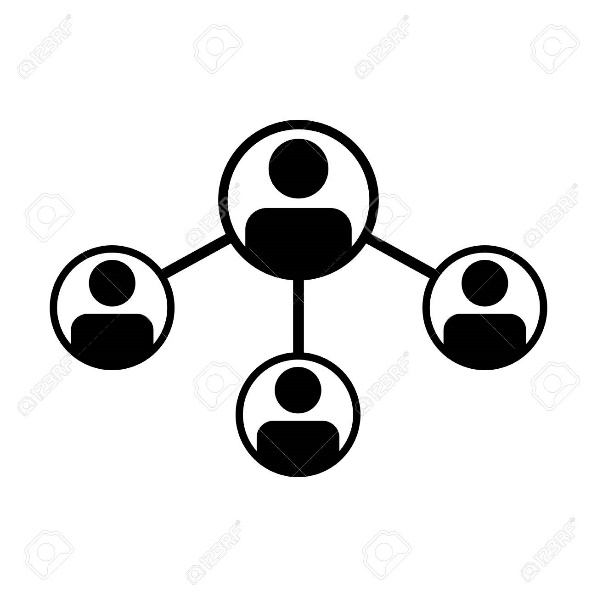 Paratoi at fyd gwaith mewn sefyllfaoedd cyfarwydd yn Gymraeg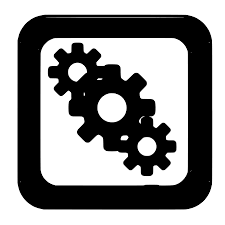 Enghreifftiau o dasgau:Rydych chi wedi gweld bod y caffi lleol yn hysbysebu am berson i weithio yno’n rhan amser. Rydych chi’n ysgrifennu llythyr cais.Rydych chi wedi bod ar brofiad gwaith yn ddiweddar. Rydych chi’n ysgrifennu dyddiadur i gofnodi popeth.Rydych chi wedi bod yn llwyddiannus mewn cyfweliad a nawr mae swydd ran amser gyda chi. Rydych chi’n creu stribed cartŵn sy’n cynnwys lluniau a brawddegau yn cofnodi beth rydych chi’n ei wneud yn y swydd. **Yn y tablau canlynol fe welwch batrymau brawddegau a geirfa y gellid eu defnyddio yn DD1 Mynediad 2 a Mynediad 3. Cofiwch – mae angen gosodiadau a brawddegau unigol a sillafu mwyafrif o’r geiriau’n gywir (MPA 1.2, 1.3) i Fynediad 2 a pharagraffau byr ac ystod o frawddegau syml a sillafu’n weddol gywir (MPA 1.2, 1.3) i Fynediad 3**Llythyr caisDyddiadur/Stribed cartŵnEnghreifftiau o dasgau:Mae eich athro/athrawes yn holi cwestiynau am eich profiad gwaith. Atebwch y cwestiynau.Mae eich athro/athrawes yn holi cwestiynau am eich swydd ran amser. Atebwch y cwestiynau.Mae eich athro/athrawes yn holi cwestiynau am fyd gwaith. Atebwch y cwestiynau.Rydych chi’n ceisio am swydd ran amser. Mae eich athro/athrawes yn cynnal ffug gyfweliad gyda chi. Atebwch y cwestiynau.**Yn y tablau canlynol fe welwch batrymau brawddegau a geirfa y gellid eu defnyddio yn DD2 Mynediad 2 a Mynediad 3. Cofiwch – mae angen siarad yn syml iawn gyda’r athro/tiwtor, defnyddio ymadroddion a brawddegau byr ac ynganu’n weddol ddealladwy (MPA 2.1, 2.2, 2.3) i Fynediad 2 a siarad yn syml gyda’r athro/tiwtor, defnyddio ymadroddion ac ystod o frawddegau syml ac ynganu’n ddealladwy (MPA 2.1, 2.2, 2.3) i Fynediad 3**Cyfweliad gydag athro/athrawes/tiwtor am swydd ran amser, byd gwaith, profiad gwaithEnghreifftiau o dasgau:Mae athro/athrawes gyrfaoedd yn holi cwestiynau am brofiad gwaith. Mae athro/athrawes gyrfaoedd yn holi cwestiynau am swydd ran amser. Mae athro/athrawes gyrfaoedd yn holi cwestiynau am fyd gwaith. **Mae disgwyl i’r dysgwr ddethol isafswm o 5 ffaith wrth wrando ar sgwrs rhwng dau berson er mwyn llwyddo yn DD3 Mynediad 2****Mae disgwyl i’r dysgwr ddethol isafswm o 10 ffaith wrth wrando ar sgwrs rhwng dau berson er mwyn llwyddo yn DD3 Mynediad 3**Mynediad 2DD3 MPA 3.1Gwrandewch ar y cyfweliad rhwng y disgybl a’r athro gyrfaoedd.Rhowch √ wrth y llun cywir.Listen to the interview between the pupil and the careers teacher.Place a √ next to the correct picture.(6368 M2 DD3 MPA 3:1)Sgript:Mr Davies: Bore da. Pwy wyt ti?Sarah: Sarah Davies dw i.Mr Davies: Bore da Sarah. Ym mha flwyddyn wyt ti?Sarah: Dw i’n ddisgybl blwyddyn deg yn Ysgol y Bont.Mr Davies: Pa bynciau TGAU wyt ti’n astudio?Sarah: Dw i’n astudio Saesneg, mathemateg, hanes, technoleg ac ymarfer corff.Mr Davies: P’un ydy dy hoff bwnc di?Sarah: Fy hoff bwnc i ydy ymarfer corff achos dw I’n hoffi cadw’n heini.Mr Davies: Oes swydd ran amser gyda ti?Sarah: Oes. Dw i’n gweithio yn y stablau lleol achos dw I’n hoffi bod tu allan a dw i’n caru ceffylau.Mr Davies: Gwych. Pryd wyt ti’n gweithio?Sarah: Dw i’n gweithio bob dydd Sadwrn o wyth o’r gloch tan un o’r gloch a hefyd yn y gwyliau.Mynediad 3DD3 MPA 3.1Gwrandewch ar y cyfweliad rhwng y disgybl a’r athro gyrfaoedd.Rhowch √ wrth y llun cywir.Listen to the interview between the pupil and the careers teacher.Place a √ next to the correct picture.(6368 M3 DD3 MPA 3:1)Sgript:Mr Davies: Bore da. Pwy wyt ti?Sarah: Sarah Davies dw i.Mr Davies: Bore da Sarah. Ym mha flwyddyn wyt ti?Sarah: Dw i’n ddisgybl blwyddyn deg yn Ysgol y Bont.Mr Davies: Pa bynciau TGAU wyt ti’n astudio?Sarah: Dw i’n astudio Saesneg, mathemateg, hanes, technoleg ac ymarfer corff.Mr Davies: P’un ydy dy hoff bwnc di?Sarah: Fy hoff bwnc i ydy ymarfer corff achos dw I’n hoffi cadw’n heini.Mr Davies: Oes swydd ran amser gyda ti?Sarah: Oes. Dw i’n gweithio yn y stablau lleol achos dw I’n hoffi bod tu allan a dw i’n caru ceffylau.Mr Davies: Gwych. Pryd wyt ti’n gweithio?Sarah: Dw i’n gweithio bob dydd Sadwrn o wyth o’r gloch tan un o’r gloch a hefyd yn y gwyliau.Mr Davies: Beth mae rhaid i ti wneud?Sarah: Wel, mae rhaid i fi lanhau’r stablau a rhoi bwyd i’r ceffylau. Penwythnos diwethaf roeddwn i wedi mynd â Beauty am dro.Mr Davies: Beth yw’r cyflog?Sarah: Dw i’n ennill tri deg punt bob dydd Sadwrn.Mr Davies: Pa sgiliau sy’n bwysig?Sara: Wel, mae rhaid i chi hoffi anifeiliaid a hoffi glanhau!Mr Davies: Beth hoffet ti wneud yn y dyfodol?Sarah: Yn y dyfodol hoffwn i agor stablau a rhoi gwersi marchogaeth i blant.Mynediad 2DD3 MPA 3.1Gwrandewch ar y cyfweliad rhwng y disgybl a’r athro gyrfaoedd.Rhowch √ wrth y llun cywir.Listen to the interview between the pupil and the careers teacher.Place a √ next to the correct picture.(6368 M2 DD3 MPA 3:1)Sgript:Athro: Prynhawn da Twm. Ble est ti ar brofiad gwaith yr wythnos diwethaf?Twm: Es i i gwmni ffilmiau Cymraeg o’r enw ‘Ffilmiau’r Ffin’.Athro: Diddorol iawn Twm! Ble mae swyddfa’r cwmni?Twm: Mae swyddfa’r cwmni yng Nghasnewydd.Athro: Sut est ti bob dydd?Twm: Es i ar y trên o Gaerffili i Gasnewydd bob dydd. Roedd e’n hwyl! Codais i am chwech o’r gloch (ych a fi!) a daliais i’r trên am saith o’r gloch. Prynais i iogwrt a ffrwythau a choffi yn ‘Sandwich Stop’ yn yr orsaf a bwytais i’r brecwast ar y trên. Dechreuais i yn y gwaith am hanner awr wedi wyth bob dydd.Athro: Beth oedd rhaid i ti wneud?Twm: Yn y bore helpais i’r bobl gyda’r set ac yn y prynhawn helpais i’r bobl camera i ffilmio.Mynediad 3DD3 MPA 3.1Gwrandewch ar y cyfweliad rhwng y disgybl a’r athro gyrfaoedd.Rhowch √ wrth y llun cywir.Listen to the interview between the pupil and the careers teacher.Place a √ next to the correct picture.(6368 M3 DD3 MPA 3:1)Sgript:Athro: Prynhawn da Twm. Ble est ti ar brofiad gwaith yr wythnos diwethaf?Twm: Es i i gwmni ffilmiau Cymraeg o’r enw ‘Ffilmiau’r Ffin’.Athro: Diddorol iawn Twm! Ble mae swyddfa’r cwmni?Twm: Mae swyddfa’r cwmni yng Nghasnewydd.Athro: Sut est ti bob dydd?Twm: Es i ar y trên o Gaerffili i Gasnewydd bob dydd. Roedd e’n hwyl! Codais i am chwech o’r gloch (ych a fi!) a daliais i’r trên am saith o’r gloch. Prynais i iogwrt a ffrwythau a choffi yn ‘Sandwich Stop’ yn yr orsaf a bwytais i’r brecwast ar y trên. Dechreuais i yn y gwaith am hanner awr wedi wyth bob dydd.Athro: Beth oedd rhaid i ti wneud?Twm: Yn y bore helpais i’r bobl gyda’r set ac yn y prynhawn helpais i’r bobl camera i ffilmio.Athro: Oedd y bobl yn neis?Twm: Roedd y bobl yn neis iawn. Roedden nhw’n hapus i ddysgu sgiliau newydd i fi fel ffilmio a gosod set a gweithio mewn tîm.Athro: Beth am ginio bob dydd?Twm: Ces i frechdanau, creision a diod dydd Llun i ddydd Iau ond ar ddydd Gwener es i gyda’r criw ffilmio i Nando’s yn y dre. Ces i amser gwych achos roedd y bwyd yn flasus a’r bobl yn gyfeillgar iawn.Athro: A beth am y dyfodol Twm?Twm: Hoffwn i weithio gyda chwmni ffilmiau yn y dyfodol yn bendant! A bod yn onest, hoffwn i weithio gyda chwmni ffilmiau ‘Ffimiau’r Ffin’ achos dw i eisiau gweithio a byw yng Nghymru.Deilliannau DysguMeini Prawf AsesuMynediad 2DD1Gallu ysgrifennu am fyd gwaith yn Gymraeg e.e. ysgrifennu llythyr cais yn cynnig swydd yn yr archfarchnad leol; stribed cartŵn yn sôn am eich swydd ran amser; dyddiadur profiad gwaith.MPA 1.1Cofnodi manylion perthnasolMPA 1.2Defnyddio gosodiadau a brawddegau unigolMPA 1.3Sillafu mwyafrif o’r geiriau’n gywirDeilliannau DysguMeini Prawf AsesuMynediad 3DD1Gallu ysgrifennu am fyd gwaith yn Gymraeg e.e. ysgrifennu llythyr cais yn cynnig swydd yn yr archfarchnad leol; stribed cartŵn yn sôn am eich swydd ran amser; dyddiadur profiad gwaith.MPA 1.1Cofnodi manylion perthnasol ar gyfer gwneud caisMPA 1.2Defnyddio paragraffau byr ac ystod o frawddegau symlMPA 1.3Sillafu’n weddol gywirManylion personol. . . dw i.. . . ydw i.Fy enw i ydy . . .Dw i’n . . . oed.Dw i’n byw yn . . .CymeriadDw i’n berson . . .trefnus/cydwybodol/gweithgar/allblygDw i’n berson trefnus iawn achos dw i’n gwneud fy ngwaith cwrs/cartref ar amser bob troDw i’n berson cydwybodol/gweithgar iawn achos dw i’n adolygu am bedair awr bob nosDw i’n berson allblyg iawn a fi yw capten tîm siarad cyhoeddus yr ysgolAddysg/cymwysterauDw i’n mynd i Ysgol . . .  Dw i’n ddisgybl Blwyddyn 11 yn Ysgol . . . Yn yr ysgol dw i’n astudio TGAU mathemateg, Saesneg, Cymraeg Ail Iaith, gwyddoniaeth, hanes, Ffrangeg ac ymarfer Corff.Fy hoff bwnc yn yr ysgol ydy . . . achos mae’n . . .ddefnyddiol;ddiddorol;Bydd Cymraeg/mathemateg/Saesneg yn ddefnyddiol i’r dyfodol ac yn help mawr i gael swydd.Ces i farciau uchel iawn mewn unedau yn fy arholiadau TGAU Saesneg, Cymraeg, mathemateg a gwyddoniaeth blwyddyn diwethaf ym mlwyddyn 10.DiddordebauDw i’n hoffi . . .Dw i’n caru . . .Dw i’n dwlu ar . . . Dw i wrth fy modd yn . . .Dw i ddim yn hoffi . . .Dydw i ddim yn hoffi . . .Dw i’n casau . . .Mae’n gas gen i . . . Mae’n gas gyda fi . . .. . . achos mae’n wych.. . . achos mae’n dda.. . . achos mae’n dda i fi.. . . achos mae’n hanfodol.. . . achos mae’n gyffrous.. . . achos mae’n ddefnyddiol.. . . achos mae’n bwysig.. . . achos dw i wrth fy modd yn . . .Dw i’n hoffi nofio achos dw i wrth fy modd yn cadw’n heini.. . . achos mae’n sbwriel.. . . achos mae’n ddiflas.. . . achos mae’n wastraff amser.. . . achos mae’n dwp.. . . achos mae’n wirion.. . . achos mae’n ddrud.. . . achos mae’n gostus.. . . achos mae’n ddrwg i fi.Dw i ddim yn hoffi chwarae badminton achos dw i’n hoffi chwaraeon tîm.Ar y penwythnos dw i’n . . .Penwythnos diwethaf es i i  . . . Penwythnos diwethaf roeddwn i wedi . . .Ar ôl arholiadau TGAU bydda i’n mynd i ŵyl gerddoriaeth Glastonbury gyda fy ffrindiau achos dw i’n dwlu ar gerddoriaeth.Yn yr haf hoffwn i fynd i Ewrop ar y trên gyda fy ffrindiau achos rydyn ni’n hoffi teithio a dysgu ieithoedd. SgiliauProfiadDw i’n gallu . . . Dw i’n dda iawn yn . . . Mae cymhwyster . . . gyda fiDw i’n gallu nofio a mae cymhwyster achub bywyd gyda fi.Dw i’n dda iawn mewn argyfwng achos mae cymhwyster Cymorth Cyntaf gyda fi a rydw i’n gwirfoddoli gyda’r Groes Goch (Red Cross).Dw i’n drefnus iawn ac yn hoffi helpu pobl llai ffodus felly dw i’n gwirfoddoli ar y penwythnos yn y siop elusen Barnado’s yn y dre.Mae pedwar ci gyda ni a dw i wrth fy modd yn gweithio gydag anifeiliaid felly dw i’n gwirfoddoli mewn cartref i gŵn yn ystod y gwyliau.Dw i’n gallu gweithio mewn tîm achos rydw i’n gweithio ar gylchgrawn yr ysgol.Dw i’n gallu gweithio mewn tîm achos rydw i’n aelod o gerddorfa’r ysgol.Dw i’n gallu arwain achos fi yw capten y tîm . . .Dw i’n ffrind da a dw i’n gallu gwrando’n dda a chynnig cyngor.Blwyddyn diwethaf roeddwn i wedi helpu Mr Evans daearyddiaeth i drefu trip Ysgol Blwyddyn 10 i Efrog Newydd a Washington. Roedd rhaid i fi . . .  ebostio/ffonio/siarad gyda/wneud ymchwil/archebu/Es i ar brofiad gwaith am wythnos y llynedd i . . . Dysgais i lawer o sgiliau newydd fel . . . ebostio/ysgrifennu hysbyseb/creu rhaglen/gweithio mewn tîmHoffwn i fod yn . . . yn y dyfodol diolch i’r profiad gwych ces i ar brofiad gwaith!Hoffwn i weithio mewn . . . yn y dyfodol diolch i’r profiad gwych ces i ar brofiad gwaith!gwrando/ysgrifennu/ymchwilio (research)/trefnu (organise)/arwain (lead)/dilyn cyfarwyddiadau (follow instructions)/blaenoriaethu (prioritise)Argaeledd (availability)Rydw i’n gallu dechrau yn syth.Rydw i’n gallu dechrau penwythnos nesaf.Dydw i ddim yn gallu dechrau ar hyn o bryd achos rydw i’n adolygu ar gyfer fy arholiadau TGAU ond byddaf yn gallu dechrau ym mis Gorffennaf.CyflwyniadWythnos diwethaf es i ar brofiad gwaith i . . . Wythnos diwethaf es i ar brofiad gwaith a gweithiais i mewn . . .Sut oedd y profiadRoedd e’n . . . ddefnyddiol dros ben (extremely useful) ddiddorol/her(challenge)/gyffrous . . . achos dysgais i lawer o sgiliau newydd fel gweithio mewn tîm/creu rhaglen ar y cyfrifiadur/creu bwydlen . . .Y boblRoedd y rheolwr/rheolwraig Mr/Mrs Jones yn wych achos roedd e’n/hi’n amyneddgar patient)/egluro pethau’n dda/siarad gyda fi drwy’r wythnos/dysgu pethau newydd i fiDoedd y rheolwr/rheolwraig Mr/Mrs Jones ddim yn dda iawn achos roedd e’n/hi’n rhy brysur i siarad gyda fi ond roedd y tîm yn garedig iawn ac yn llawn hwyl.Trefn y diwrnod Codais i am . . . bob bore.Ces i . . . i frecwast cyn dal y bws am . . . i’r gwaithCes i . . . i frecwast cyn cerdded i’r gwaithRoedd Mam/Dad wedi mynd â fi yn y car i’r gwaith ar ôl i fi fwyta . . . i frecwastCes i amser egwyl am . . . gyda’r staff/gweithwyr. Cawson ni baned a bisgedi siocled.Ces i ginio am . . .    Ddoe bwytais i frechdanau roedd Mam wedi paratoi ond heddiw es i i ‘Greggs’ gyda’r staff a phrynais i frechdan ham a salad, creision a dŵr.Des i adre am chwech o’r gloch – dim gwaith cartref heno felly gwyliais i . . .  ar ‘Netflix’ ac yna es i i’r gwely’n gynnar am . . . achos roeddwn i wedi blino!Tasgau/CyfrifoldebauRoedd rhaid i fi . . . Dangosodd Mr Jones i fi sut oedd creu/gwneud/trwsio/golchi/glanhau/torri . . .Bob bore roedd rhaid i fi . . .Yn y prynhawn roeddwn i’n . . .Ar fore dydd Mercher, ces i’r cyfle i . . . Fy hoff beth i oedd . . .Doeddwn i ddim yn hoffi . . . achos . . . Doeddwn i ddim yn hoffi paratoi’r cyri achos roeddwn i’n crio – llawer o wynwns/nionod!HeriauRoedd dysgu sut i . . . yn her achos . . .Roedd dysgu sut i gael cyfarfod ar-lein yn her achos rydw i’n swil.Doeddwn i ddim yn hoffi delio gyda’r cwsmeriaid yn cwyno achos dydw i ddim yn hoffi cweryla.Hoffwn i fod wedi cael y cyfle i wneud mwy o . . . Y dyfodolCes i brofiad gwych ar brofiad gwaith a hoffwn i astudio i fod yn . . . ar ôl gadael yr ysgol.Dw i wedi dysgu llawer o sgiliau newydd fel . . . a felly hoffwn i ddechrau busnes fy hunan fel . . . yn y dyfodol.Ces i amser da ar brofiad gwaith ond nawr dw i’n gwybod fy mod i ddim eisiau bod yn . . . yn y dyfodol achos . . . Ces i amser da ar brofiad gwaith ond nawr dw i’n gwybod fy mod i ddim eisiau bod yn nyrs yn y dyfodol achos dw i ddim yn gallu gweithio gyda gwaed!Deilliannau DysguMeini Prawf AsesuMynediad 2DD2Gallu ymateb ar lafar i gwestiynau am fyd gwaith e.e. rydych chi’n cael cyfweliad gyda’ch athro am swydd.MPA 2.1Siarad yn syml iawn gyda’r tiwtor/athroMPA 2.2Defnyddio ymadroddion a brawddegau byrMPA 2.3Ynganu’n weddol ddealladwyDeilliannau DysguMeini Prawf AsesuMynediad 3DD2Gallu ymateb ar lafar i gwestiynau am fyd gwaith e.e. rydych chi’n cael cyfweliad gyda’ch athro am swydd.MPA 2.1Siarad yn syml gyda’r tiwtor/athroMPA 2.2Defnyddio ymadroddion ac ystod o frawddegau symlMPA 2.3Ynganu’n ddealladwyManylion personolPwy wyt ti?. . . dw i.. . . ydw i.Fy enw i ydy . . .Faint ydy dy oed di?Dw i’n . . . oed.Ble wyt ti’n byw?Dw i’n byw yn . . .CymeriadDisgrifia dy gymeriad di.Dw i’n berson . . .trefnus/cydwybodol/gweithgar/allblygDw i’n berson trefnus iawn achos dw i’n gwneud fy ngwaith cwrs/cartref ar amser bob troDw i’n berson cydwybodol/gweithgar iawn achos dw i’n adolygu am bedair awr bob nosDw i’n berson allblyg iawn a fi yw capten tîm siarad cyhoeddus yr ysgolAddysg/cymwysterauI ba ysgol wyt ti’n mynd?Dw i’n mynd i Ysgol . . .  Dw i’n ddisgybl Blwyddyn 11 yn Ysgol . . . Yn yr ysgol dw i’n astudio TGAU mathemateg, Saesneg, Cymraeg Ail Iaith, gwyddoniaeth, hanes, Ffrangeg ac ymarfer Corff.Beth ydy dy hoff bwnc/bynciau yn yr ysgol?Fy hoff bwnc yn yr ysgol ydy . . . achos mae’n . . .ddefnyddiol;ddiddorol;Bydd Cymraeg/mathemateg/Saesneg yn ddefnyddiol i’r dyfodol ac yn help mawr i gael swydd.Oes cymwysterau gyda ti?Ces i farciau uchel iawn mewn unedau yn fy arholiadau TGAU Saesneg, Cymraeg, mathemateg a gwyddoniaeth blwyddyn diwethaf ym mlwyddyn 10.DiddordebauBeth wyt ti’n hoffi ei wneud yn dy amser hamdden?Dw i’n hoffi . . .Dw i’n caru . . .Dw i’n dwlu ar . . . Dw i wrth fy modd yn . . .Dw i ddim yn hoffi . . .Dydw i ddim yn hoffi . . .Dw i’n casau . . .Mae’n gas gen i . . . Mae’n gas gyda fi . . .. . . achos mae’n wych.. . . achos mae’n dda.. . . achos mae’n dda i fi.. . . achos mae’n hanfodol.. . . achos mae’n gyffrous.. . . achos mae’n ddefnyddiol.. . . achos mae’n bwysig.. . . achos dw i wrth fy modd yn . . .Dw i’n hoffi nofio achos dw i wrth fy modd yn cadw’n heini.. . . achos mae’n sbwriel.. . . achos mae’n ddiflas.. . . achos mae’n wastraff amser.. . . achos mae’n dwp.. . . achos mae’n wirion.. . . achos mae’n ddrud.. . . achos mae’n gostus.. . . achos mae’n ddrwg i fi.Dw i ddim yn hoffi chwarae badminton achos dw i’n hoffi chwaraeon tîm.Ar y penwythnos dw i’n . . .Penwythnos diwethaf es i i  . . . Penwythnos diwethaf roeddwn i wedi . . .Ar ôl arholiadau TGAU bydda i’n mynd i ŵyl gerddoriaeth Glastonbury gyda fy ffrindiau achos dw i’n dwlu ar gerddoriaeth.Yn yr haf hoffwn i fynd i Ewrop ar y trên gyda fy ffrindiau achos rydyn ni’n hoffi teithio a dysgu ieithoedd. SgiliauProfiadOes sgiliau gyda ti?Beth wyt ti’n gallu ei wneud yn dda?Dw i’n gallu . . . Dw i’n dda iawn yn . . . Mae cymhwyster . . . gyda fiDw i’n gallu nofio a mae cymhwyster achub bywyd gyda fi.Dw i’n dda iawn mewn argyfwng achos mae cymhwyster Cymorth Cyntaf gyda fi a rydw i’n gwirfoddoli gyda’r Groes Goch (Red Cross).Dw i’n drefnus iawn ac yn hoffi helpu pobl llai ffodus felly dw i’n gwirfoddoli ar y penwythnos yn y siop elusen Barnado’s yn y dre.Mae pedwar ci gyda ni a dw i wrth fy modd yn gweithio gydag anifeiliaid felly dw i’n gwirfoddoli mewn cartref i gŵn yn ystod y gwyliau.Dw i’n gallu gweithio mewn tîm achos rydw i’n gweithio ar gylchgrawn yr ysgol.Dw i’n gallu gweithio mewn tîm achos rydw i’n aelod o gerddorfa’r ysgol.Dw i’n gallu arwain achos fi yw capten y tîm . . .Dw i’n ffrind da a dw i’n gallu gwrando’n dda a chynnig cyngor.Wyt ti wedi cael profiad?Oes profiad gyda ti?Wyt ti wedi bod ar brofiad gwaith?Blwyddyn diwethaf roeddwn i wedi helpu Mr Evans daearyddiaeth i drefu trip Ysgol Blwyddyn 10 i Efrog Newydd a Washington. Roedd rhaid i fi . . .  ebostio/ffonio/siarad gyda/wneud ymchwil/archebu/Es i ar brofiad gwaith am wythnos y llynedd i . . . Dysgais i lawer o sgiliau newydd fel . . . ebostio/ysgrifennu hysbyseb/creu rhaglen/gweithio mewn tîmSut oedd y profiadRoedd e’n . . . ddefnyddiol dros ben (extremely useful) ddiddorol/her(challenge)/gyffrous . . . achos dysgais i lawer o sgiliau newydd fel gweithio mewn tîm/creu rhaglen ar y cyfrifiadur/creu bwydlen . . .Y boblRoedd y rheolwr/rheolwraig Mr/Mrs Jones yn wych achos roedd e’n/hi’n amyneddgar patient)/egluro pethau’n dda/siarad gyda fi drwy’r wythnos/dysgu pethau newydd i fiDoedd y rheolwr/rheolwraig Mr/Mrs Jones ddim yn dda iawn achos roedd e’n/hi’n rhy brysur i siarad gyda fi ond roedd y tîm yn garedig iawn ac yn llawn hwyl.Trefn y diwrnod Codais i am . . . bob bore.Ces i . . . i frecwast cyn dal y bws am . . . i’r gwaithCes i . . . i frecwast cyn cerdded i’r gwaithRoedd Mam/Dad wedi mynd â fi yn y car i’r gwaith ar ôl i fi fwyta . . . i frecwastCes i amser egwyl am . . . gyda’r staff/gweithwyr. Cawson ni baned a bisgedi siocled.Ces i ginio am . . .    Ddoe bwytais i frechdanau roedd Mam wedi paratoi ond heddiw es i i ‘Greggs’ gyda’r staff a phrynais i frechdan ham a salad, creision a dŵr.Des i adre am chwech o’r gloch – dim gwaith cartref heno felly gwyliais i . . .  ar ‘Netflix’ ac yna es i i’r gwely’n gynnar am . . . achos roeddwn i wedi blino!Tasgau/CyfrifoldebauRoedd rhaid i fi . . . Dangosodd Mr Jones i fi sut oedd creu/gwneud/trwsio/golchi/glanhau/torri . . .Bob bore roedd rhaid i fi . . .Yn y prynhawn roeddwn i’n . . .Ar fore dydd Mercher, ces i’r cyfle i . . . Fy hoff beth i oedd . . .Doeddwn i ddim yn hoffi . . . achos . . . Doeddwn i ddim yn hoffi paratoi’r cyri achos roeddwn i’n crio – llawer o wynwns/nionod!HeriauRoedd dysgu sut i . . . yn her achos . . .Roedd dysgu sut i gael cyfarfod ar-lein yn her achos rydw i’n swil.Doeddwn i ddim yn hoffi delio gyda’r cwsmeriaid yn cwyno achos dydw i ddim yn hoffi cweryla.Hoffwn i fod wedi cael y cyfle i wneud mwy o . . . Y dyfodolCes i brofiad gwych ar brofiad gwaith a hoffwn i astudio i fod yn . . . ar ôl gadael yr ysgol.Dw i wedi dysgu llawer o sgiliau newydd fel . . . a felly hoffwn i ddechrau busnes fy hunan fel . . . yn y dyfodol.Ces i amser da ar brofiad gwaith ond nawr dw i’n gwybod fy mod i ddim eisiau bod yn . . . yn y dyfodol achos . . . Ces i amser da ar brofiad gwaith ond nawr dw i’n gwybod fy mod i ddim eisiau bod yn nyrs yn y dyfodol achos dw i ddim yn gallu gweithio gyda gwaed!Argaeledd (availability)Pryd wyt ti’n gallu dechrau?Pryd fyddet ti’n gallu dechrau?Rydw i’n gallu dechrau yn syth.Rydw i’n gallu dechrau penwythnos nesaf.Dydw i ddim yn gallu dechrau ar hyn o bryd achos rydw i’n adolygu ar gyfer fy arholiadau TGAU ond byddaf yn gallu dechrau ym mis Gorffennaf.Deilliannau DysguMeini Prawf AsesuMynediad 2DD3Gallu gwrando a deall sgwrs rhwng dau berson e.e. gwrandewch ar sgwrs rhwng Siân a’r athro gyrfaoedd ac yna atebwch y cwestiynau.MPA 3.1Dethol isafswm o 5 ffaith wrth wrando ar sgwrs rhwng dau bersonDeilliannau DysguMeini Prawf AsesuMynediad 3DD3Gallu gwrando a deall sgwrs rhwng dau berson e.e. gwrandewch ar sgwrs rhwng Siân a’r athro gyrfaoedd ac yna atebwch y cwestiynau.MPA 3.1Dethol isafswm o 10 ffaith wrth wrando ar sgwrs rhwng dau bersonEnw SarahSionedSianBlwyddyn ysgol111012TGAU – hoff bwnc?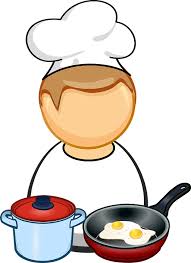 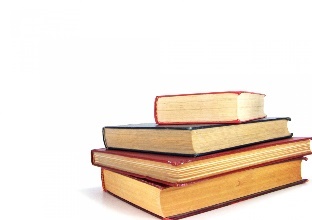 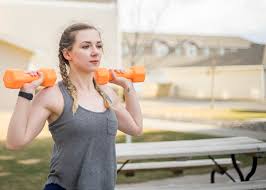 Swydd ran amser?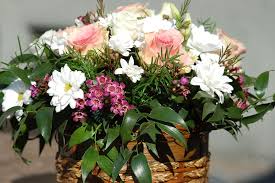 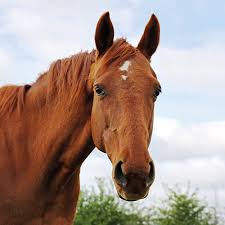 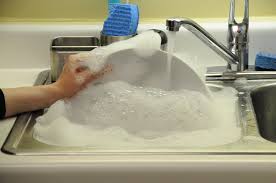 Gweithio. Pryd?Dydd SadwrnDydd GwenerDydd SulFaint o’r gloch?9-58-117:30-2:30Enw SarahSionedSianBlwyddyn ysgol111012TGAU – hoff bwnc?Swydd ran amser?Gweithio. Pryd?Dydd SadwrnDydd GwenerDydd SulFaint o’r gloch?9-58-117:30-2:30Gwneud beth?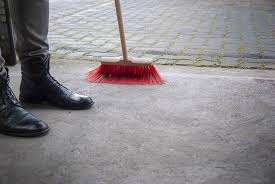 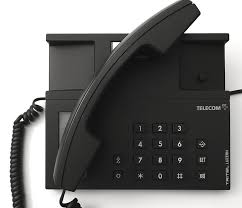 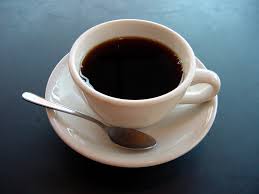 Penwythnos diwethaf. Beth?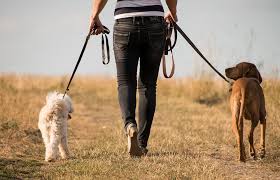 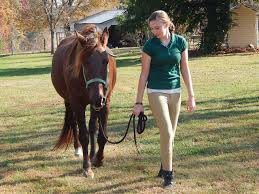 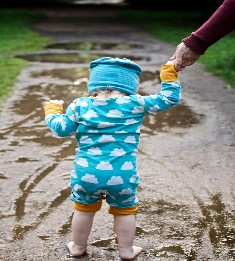 Cyflog?£30£15£10Sgiliau?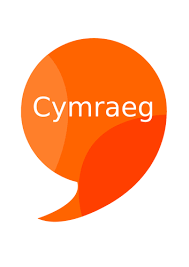 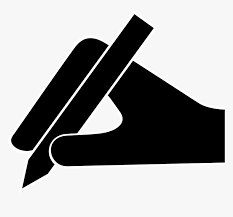 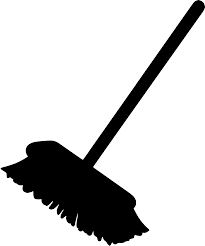 Dyfodol?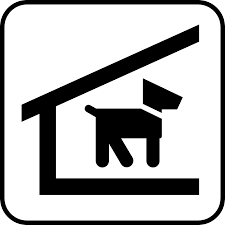 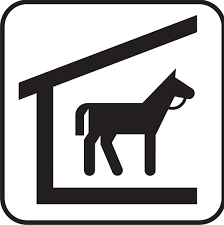 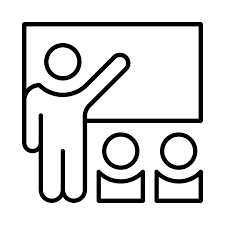 EnwTimTwmTomProfiad gwaithFfilmiau’r FfinFfilmiau’r FfônFfilmiau’r ffrindCwmni beth?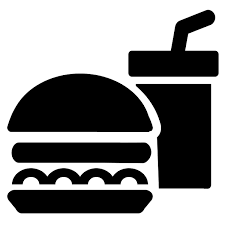 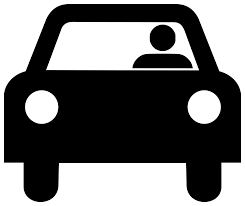 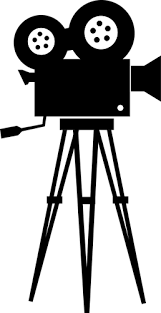 Ble?CasnewyddCaerffiliCaerdyddTeithio. Sut?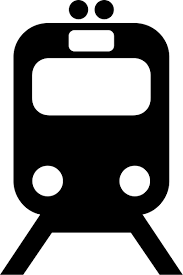 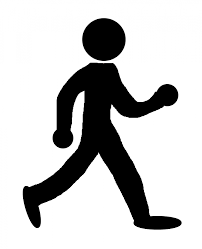 Gwneud beth?(prynhawn)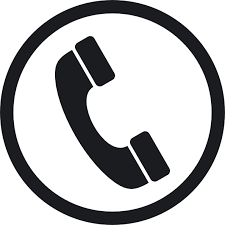 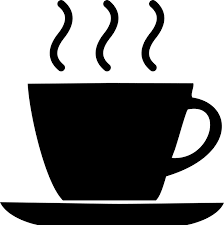 EnwTimTwmTomProfiad gwaithFfilmiau’r FfinFfilmiau’r FfônFfilmiau’r ffrindCwmni beth?Ble?CasnewyddCaerffiliCaerdyddTeithio. Sut?Brecwast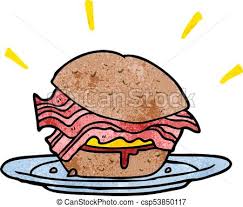 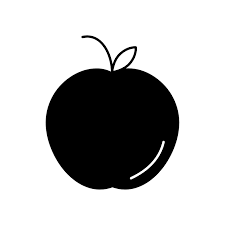 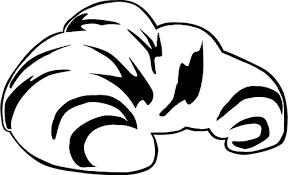 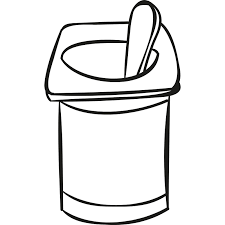 Gwneud beth?(prynhawn)Dysgu sgiliau newydd?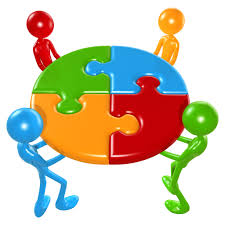 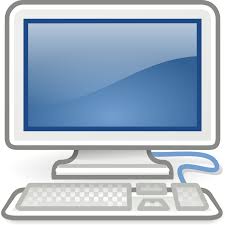 Cinio dydd Gwener?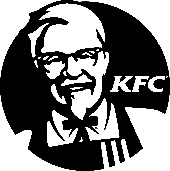 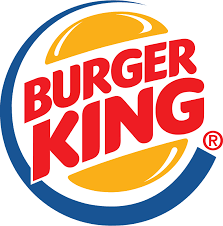 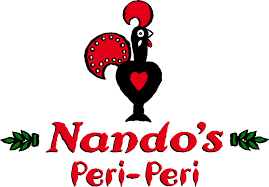 Y dyfodol?Y dyfodol. Byw - ble?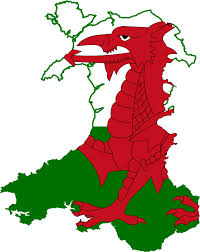 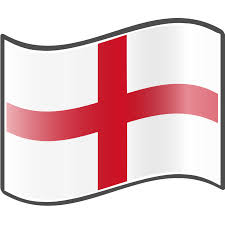 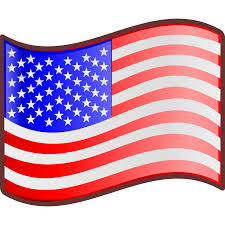 